Pozemkový fond České republiky,Sídlo: Husinecká 1024/11 a, Praha 3, 130 00zastoupený Ing. Jiřím Lokočem, vedoucím Územního pracoviště PF ČR v Opavě, Horní náměstí 2, 746 57 OpavaIČ:	45797072, DIČ; CZ45797072Zapsán v obchodním rejstříku vedenémMěstským soudem v Praze, odd. A, vložka 6664Bankovní spojení: GEMB Opava, a.s., číslo účtu xxxxxxxxxxxxxxxxxx(dále jen „pronajímatel") - na straně jedné -OPAVICE a. s. ICO: 253 75 245 Se sídlem: Mírová 17, 747 23 Bolatícezástupce; xxxxxxxxxxxxxxxxxxx, místopředseda představenstva(dále jen „nájemce") -na straně druhé -uzavírají podle ust. § 663 a násl. zákona č. 40/1964 Sb., Občanský zákoník, ve znění později platných změn a doplňků, tuto:NÁJEMNÍ SMLOUVU č. 60 N 09/22CLIPronajímatel spravuje ve smyslu zákona č. 229/1991 Sb., ve znění pozdějších předpisů (dále jen „zákon o půdě"), nemovitosti této výměry, nemovitosti jednotlivě uvedené v příloze nájemní smlouvy, která je její nedílnou součásti, nemovitosti ve vlastnictví státu vedené u Katastrálního pracoviště Opava, Katastrálního úřadu pro Moravskoslezský kraj.Všechny nemovitosti, které jsou obsahem nájemní smlouvy, jsou převedeny od 1.4.2009 z ukončené nájenmí smlouvy č. 69 N 02/22, ukončené 31.3.2009 pro vysoký počet dodatků.Kontinuita pronájmu nemovitostí, které jsou obsahem nájemní smlouvy, je pro nájemcezachována.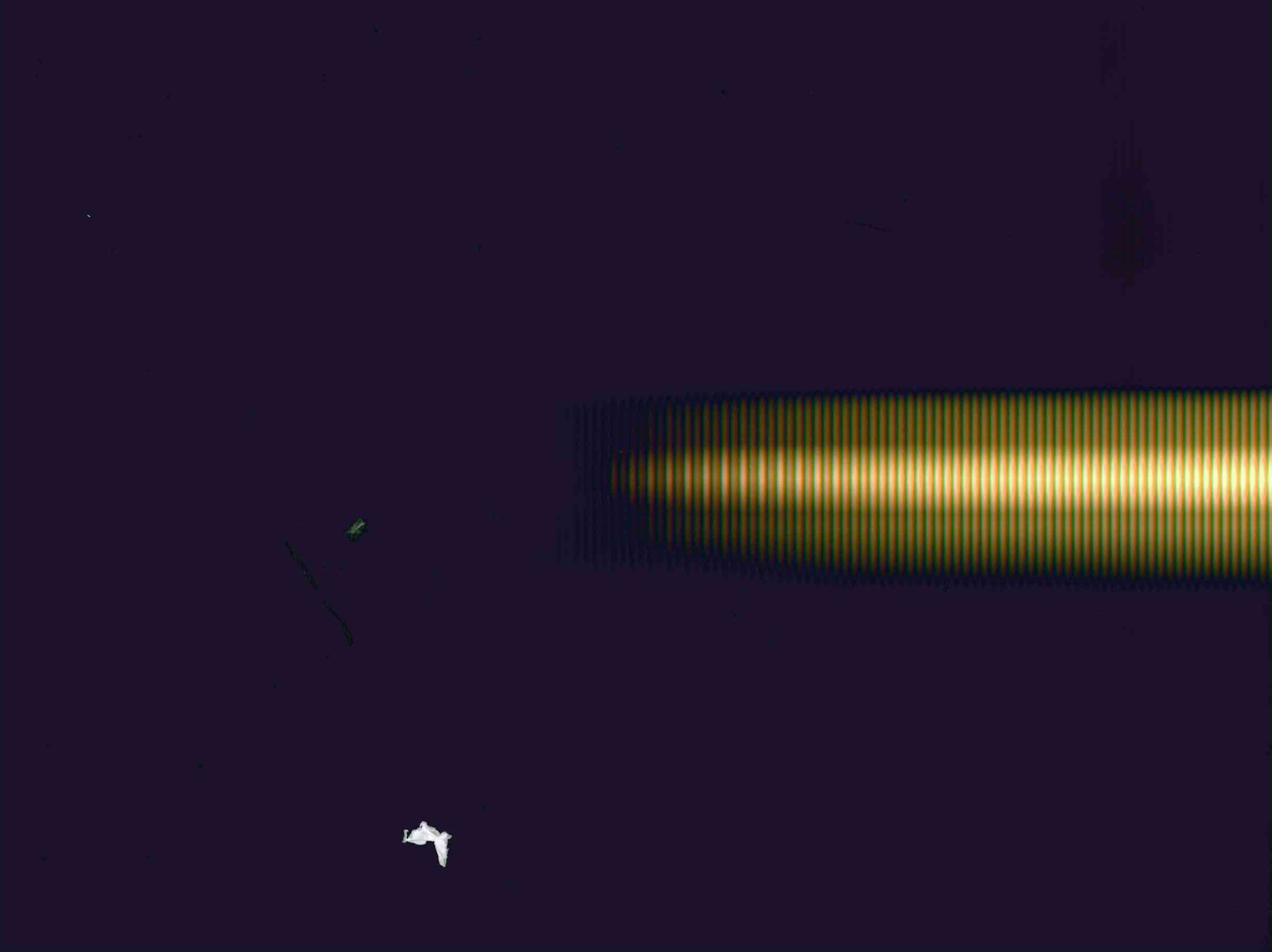 C1.IIPronajímatel přenechává nájemci nemovitosti uvedené v čl. I do užívání za účelem: provozování zemědělské výrobyCl. IIINájemce je povinen:užívat pozemky řádně v souladu s jejich účelovým určením, hospodařit na nich způsobem založeným na střídání plodin a hnojení organickou hmotou ve dvou až čtyřletých cyklech podle fyzikálních vlastností půdy, způsobu hospodaření a nároků pěstovaných rostlin.dodržovat povinnosti vyplývající ze zákona č. 326/2004 Sb., o rostlinolékařské péči a o změně některých souvisejících zákonů, ve znění pozdějších předpisůdodržovat zákaz hospodářské činnosti vyvolávající erozi půdy a používání toxických a jiných škodlivých látek s dlouhodobým reziduálním účinkem, dodržovat ustanovem' § 3 odst. 1 zákona č. 334/1992 Sb., o ochraně zemědělského půdního fondu, ve znění pozdějších předpisů,umožnit pronajímateli provádění kontroly k bodům a) až c) formou nahlédnutí do evidence rozborů a vstupem na pozemek,dodržovat povinnosti vyplývající ze zákona č. 449/2001 Sb., o myslivosti, ve znění pozdějších předpisů,provádět podle podmínek sběr kamene,vyžádat si souhlas pronajímatele při realizaci zúrodňovacích opatření a zakládání ^lych porostů na pozemcích nebo při provádění změny druhu pozemku (kultury),trpět věcná břemena spojená s nemovitostmi, jež jsou předmětem nájmu,jsou př	souladu se zákoímou úpravou daň z nemovitostí za pronajaté nemovitosti, ježCL IVTato smlouva se uzavírá od 1.4.2009 na dobu neurčitou.Právní vztah založený touto smlouvou lze ukončit dohodou nebo písemnou výpovědí.Smluvní strany se v souladu s § 678 zákona č. 40/1964 Sb., občanský zákoník, ve znění pozdějších předpisů, dohodly na jednoměsíční výpovědní lhůtě.Nájemní smlouvu lze vypovědět v jednoměsíční výpovědní lhůtě, a to vždy jenk 1. říjnu běžného roku výpovědí doručenou druhé smluvní straně nejpozději do jednoho měsíce před tímto dnem.Č1.VNájemce je povinen platit pronajímateli nájemné.Nájemné se platí ročně pozadu vždy k 1.10. běžného roku.Roční nájemné se stanovuje dohodou ve výši 243	990,- Kč (slovy:dvěstěčtyřicettřitisícedevětsetdevadesát korun českých).Nájemné bude hrazeno převodem na účet pronajímatele vedený u GEMB, a. s. Opava, číslo účtu: xxxxxxxxxxxxxxxxxxxxxxxx, variabilní symbol: 60 1 09 22Nájemné za období od účinnosti smlouvy do 30.9. 2009 včetně činí 122 329,- Kč (slovy: stodvacetdvatisícetřístadvacetdevět korun českých) a bude uhrazeno k 1. 10. 2009Zaplacením se rozumí připsání placené částky na účet pronajímatele.Nedodrží-li nájemce lhůtu pro úhradu nájemného, je povinen podle ustanovení § 517 zákona č. 40/1964 Sb., občanský zákoník, ve znění pozdějších předpisů, zaplatit pronajímateli úrok z prodlení.Prodlení nájemce s úhradou nájenmého delší než 60 dnů se považuje za porušení smlonvy, které zakládá právo pronajímatele od smlouvy odstoupit.ČI. VIPokud jsou na pronajímaných nemovitostech zřízena meliorační zařízení, nájemcezavazuje:u melioračních zařízení umístěných pod povrchem půdy zajistit jejich údržbu,k hlavním melioračním zařízením umožnit přístup za účelem provedení údržby.Čl. VIIbere na vědomí a je srozuměn s tím, že nemovitosti, které jsou předmětem nájmu dle smlouvy, mohou být pronajímatelem převedeny na třetí osoby v souladu s jeho dispozičmmoprávněním.Cl. VIIINájemce není oprávněn přenechat pronajaté nemovitosti, některé z nich nebo jejich části do podnájmu bez souhlasu pronajimatele.Č1.IXNájemce souhlasí se zpracováním a uchováním svých osobních údajů pronajímatelem. Tento souhlas nájemce poskytuje na dobu 10 let a zároveň se zavazuje, že po tuto dobu souhlas se zpracováním a uchovámm osobních údajů neodvolá.ČLXSmluvní strany se dohodly, že jakékoliv změny a doplňky této smlouvy jsou možné pouze písemnou formou na základě dohody smluvních stran.Č1.XITato smlouva je vyhotovena ve třech stejnopisech, z nichž každý má platnost originálu. Jeden stejnopis přebírá nájemce a ostatní jsou určeny pro pronajímatele.ČL XIITato smlouva nabývá platnosti dnem jejího podpisu smluvními stranami.ČL XIIISmluvní strany po přečtení této smlouvy prohlašují, že s jejím obsahem souhlasí a že tato smlouva je shodným projevem jejich vážné a svobodné vůle, a na důkaz toho připojují své podpisy.V Opavě dne 1.4.2009/• ■ ^	■	' ' - AvaHi ■ ' č. 2	(T)745 57 OpavaPozemkový fond České republiky vedoucí územního pracoviště Opava Ing Jiří Lokočproiiajímatelxxxxxxxxxxxxxxxxxxxxxxxmístopředseda představenstva Opavice a.s. nájemceOPAVICE a.s.Mírová 17, 747 23 BOLATICE
Provozovna;Moravec 293, 747 22 Dolní Benešov
IČ 233 75 245obeckatastrální územídruhevidencecelková výměra m2BěláBělá ve SlezskuKN352 246BohuslaviceBohuslavice u KlučinaKN502 389BolaticeBolaticeBCN652 726Dolní BenešovDolní BenešovKN572 584.	PíšťPíšťICN516 167ZábřehZábřeh u KlučinaKN49 010ZávadaZávada u KlučinaKN366 269